Innkalling til rådsmøte nr. 5 2015Dato: 22.10.15Tid: 09:00 – 15:00 Sted: Fellesforbundet, Lilletorget 1, 0184 OsloDagsorden:37.5.2015 Godkjenning av innkalling og dagsorden38.5.2015 Godkjenning av referat fra rådsmøte nr. 4/201539.5.2015 Høringer40.5.2015 Læreplansak HMS og bransjekunnskap41.5.2015 Gjennomgang av tilbudsstrukturen og utviklingsredegjørelsen del 242.5.2015 Orienteringssaker43.5.2015 Eventuelt37.5.2015 Godkjenning av innkalling og dagsordenForslag til vedtak:	Godkjennes38.5.2015 Godkjenning av referat fra rådsmøte nr. 4/2015Forslag til vedtak:	GodkjennesSaksdokumenter (vedlagt):Referat fra rådsmøte nr. 4/201539.5.2015 HøringerHøring - endringer i læreplan for Vg3/opplæring i bedrift togelektrikerfagetUtdanningsdirektoratet har sendt forslag om endringer i læreplan for Vg3/opplæring i bedrift togelektrikerfaget på høring. Endringene omfatter i hovedsak nye kompetansemål, men det er også gjort noen små endringer i beskrivelsen av et hovedområde og i teksten om de grunnleggende ferdighetene. Ny læreplan skal etter planen tre i kraft fra 1.8.2016.AU har behandlet saken, og foreslår at rådet ikke avgir høringsuttalelse i saken. Forslag til vedtak: Rådet avgir ikke høringsuttalelseFrist er 31. desember 2015.Saksdokumenter (link):Høringsbrev: http://www.udir.no/Regelverk/Horinger/Saker-ute-pa-horing/horing---endringer-i-lareplan-for-vg3opplaring-i-bedrift-togelektrikerfaget/Høring - endring i opplæringsloven – praksisbrevordningen og godkjenning av utenlandsk fagopplæringKunnskapsdepartementet har sendt på høring forslag til endringer i opplæringsloven for å innføre praksisbrevordningen, en toårig praktisk opplæring, som et supplement til ordinær yrkesfaglig videregående opplæring. Departementet foreslår at praksisbrevordningen skal være et tilbud i alle fylker. Videre foreslår departementet endringer i opplæringsloven for å etablere en godkjenningsordning for utenlandsk fagopplæring.AU har ikke behandlet saken. Frist er 14.12.2015Saksdokumenter (link):Høringsbrev:https://www.regjeringen.no/no/dokumenter/horing-endringer-i-opplaringsloven/id2457585/40.5.2015 Læreplansak HMS og bransjekunnskapFRRM deltar i pilot om utprøving av mer innflytelse på Vg3 læreplaner. De fire faglige rådene deltok på kontaktmøte mellom KD og Udir 25.09.15.Rådet leverte en læreplansak om HMS og bransjekunnskap til Udir 03.07.15, og Udir svarte rådet 03.09.15. AU har hatt et planleggingsmøte med Udir om framdrift for arbeidet. På møtet gikk AU og Udir igjennom læreplansaken og drøftet framdriftsplan, mandat for læreplangruppe, involvering av faglig råd og evaluering av utprøvingen.AU foreslår en framdriftsplan for arbeidet, og ber rådet gi innspill på kandidater til læreplangruppen. Foreløpig er det foreslått en læreplangruppe med 6-8 medlemmer. Saksdokumenter:Læreplansak HMS og bransjekunnskapSvar fra UdirForslag til framdriftsplan for læreplansakVilkår for å delta i læreplangruppeReferat fra kontaktmøte mellom KD, fire faglige råd og Udir 25.09.1541.5.2015 Gjennomgang tilbudsstruktur og utviklingsredegjørelsen del 1 og del 2På rådsmøte nr. 4/2015 behandlet rådet arbeidsgruppenes innspill til utviklingsredegjørelsen. Utkast til utviklingsredegjørelsen har vært på høring i rådet. Rådet har sendt utviklingsredegjørelsen del 1 til Udir. Udir vil gi en tilbakemelding på del 1 og en bestilling til del 2 av utviklingsredegjørelsen, se presentasjon fra Maarud gård. Rådet er invitert til utvalg 3 om reiseliv, matproduksjon og primærnæringen i desember. Saksdokumenter:Utviklingsredegjørelse del 1Presentasjon fra Maarud gård om utviklingsredegjørelser del 242.5.2015 Orienteringssaker Orientering fra UdirUdir har laget en innspillside til arbeidet med å gjennomgå tilbudsstrukturen:http://www.udir.no/Spesielt-for/Fag-og-yrkesopplaring/vil-du-vare-med-og-forme-fremtidens-yrkesutdanning/Formidlingstall:http://www.udir.no/Tilstand/Analyser-og-statistikk/Fag--og-yrkesopplaring/Sokere-og-godkjente-kontrakter/sokere-til-lareplass-og-godkjente-kontrakter-2015/Orientering fra rådsmedlemmerAU har sendt et innspill om nasjonale rammer for lokal utvikling av læreplaner for praksisbrev på vegne av rådet. AU støttet opp om Udirs forslag. Deltakelse på møter og konferanserInvitasjon fra HiOA til leder og nestleder i faglige råd til møte om forskningsprosjektMøte om modeller for overganger fra studieforberedende til yrkesfaglige program, Kristin Bergundhaugen deltar for rådet. Flytskjema (vedlagt)Forslag til vedtak:	Rådet tar sakene til orientering.43.5.2015 EventueltVår saksbehandler: Benedicte Helgesen BergsengVår saksbehandler: Benedicte Helgesen BergsengVår saksbehandler: Benedicte Helgesen BergsengVår dato:15.10.2015Vårreferanse:2015/32Vår dato:15.10.2015Vårreferanse:2015/32Deres dato:Deres referanse: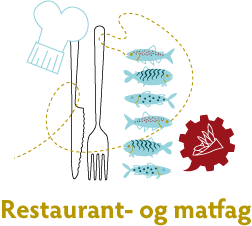 